The Nervous System: Neurons Label the diagram below with the following names: Axon Terminal, Myelin Sheath, Schwaan Cell, Dendrite, Nucleus, Cell Body, Node of Ranvier, Axon 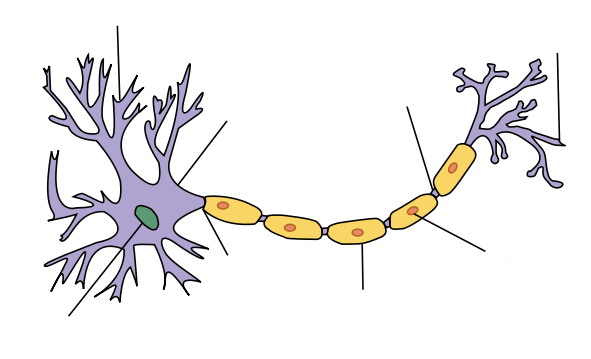 